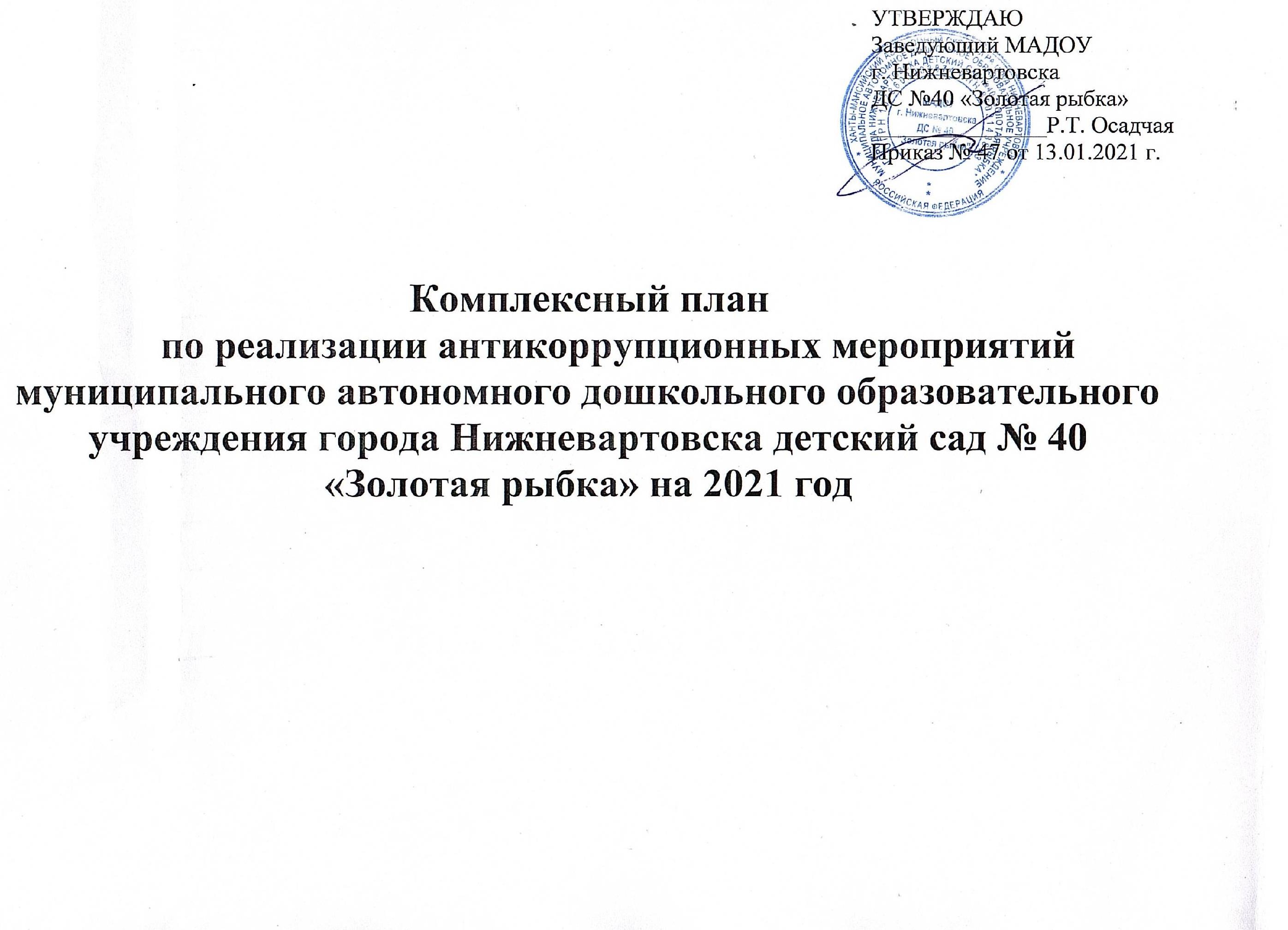 Целью комплексного плана по реализации антикоррупционных мероприятий дошкольной организации является предупреждение и противодействие коррупции в дошкольной организации, снижение влияния коррупции на образовательный процесс, на повседневную жизнь сотрудников, воспитанников, родителей (законных представителей).Главной задачей плана является реализация мер, направленных на противодействие коррупции.А именно:устранение причин, порождающих коррупцию;формирование антикоррупционного общественного сознания, вовлечение сотрудников и родителей (законных представителей) в реализацию программы противодействия коррупции;создание системы мониторинга коррупционных факторов;формирование нетерпимости по отношению к коррупционным действиям.Ожидаемые конечные результаты реализации Планасоздание механизма противодействия коррупции в дошкольной организации;создание нормативной правовой базы для эффективного противодействия коррупции.ПЛАНреализации антикоррупционных мероприятий	в МАДОУ г. Нижневартовска ДС № 40 «Золотая рыбка»:№№МероприятияСроки исполненияИсполнителиОжидаемый результат1. Нормативно-правовое обеспечение антикоррупционной деятельности1. Нормативно-правовое обеспечение антикоррупционной деятельности1. Нормативно-правовое обеспечение антикоррупционной деятельности1. Нормативно-правовое обеспечение антикоррупционной деятельности1. Нормативно-правовое обеспечение антикоррупционной деятельности1. Нормативно-правовое обеспечение антикоррупционной деятельности1.Определение должностного лица, ответственного за профилактику коррупционных и иныхправонарушенийОпределение должностного лица, ответственного за профилактику коррупционных и иныхправонарушенийянварь 2021ЗаведующийДолжностное лицо, ответственное за профилактику коррупционных и иныхправонарушений2.Анализ локальных актов и нормативных документов дошкольной организации на соответствие с действующим законодательством, на необходимость разработки которых в Законе имеются прямые указанияАнализ локальных актов и нормативных документов дошкольной организации на соответствие с действующим законодательством, на необходимость разработки которых в Законе имеются прямые указания4 квартал 2021заведующий ДОУ;главный бухгалтер;зам.зав.по ВМР;зам.зав. по АХР;-зам. зав. по безопасностисоответствие локальных нормативных актов ДОУ в соответствие с действующим законодательством, на необходимость разработки которых в Законе имеютсяпрямые указания3.Ознакомление вновь принятых сотрудников с кодексом этики и служебного поведения работников МАДОУ, с положением о конфликтеинтересов.Ознакомление вновь принятых сотрудников с кодексом этики и служебного поведения работников МАДОУ, с положением о конфликтеинтересов.постояннозаведующий ДОУ;специалист ОКмеханизм соблюдения в организации антикоррупционных мер2. Меры по совершенствованию управления и установлению антикоррупционных барьеров2. Меры по совершенствованию управления и установлению антикоррупционных барьеров2. Меры по совершенствованию управления и установлению антикоррупционных барьеров2. Меры по совершенствованию управления и установлению антикоррупционных барьеров2. Меры по совершенствованию управления и установлению антикоррупционных барьеров2. Меры по совершенствованию управления и установлению антикоррупционных барьеров2.1. Предупреждение коррупционных рисков, возникающих при размещении заказов для нужд ДОУ2.1. Предупреждение коррупционных рисков, возникающих при размещении заказов для нужд ДОУ2.1. Предупреждение коррупционных рисков, возникающих при размещении заказов для нужд ДОУ2.1. Предупреждение коррупционных рисков, возникающих при размещении заказов для нужд ДОУ2.1. Предупреждение коррупционных рисков, возникающих при размещении заказов для нужд ДОУ2.1. Предупреждение коррупционных рисков, возникающих при размещении заказов для нужд ДОУ1.Осуществление муниципальных закупок товаров работ, услуг с использованием конкурентных способов определения поставщиков (подрядчиков, исполнителей) всоответствии с 223-ФЗ.в течение годаГлавный бухгалтер, зам. зав. по АХРОбеспечение открытости и прозрачности информации и отсутствие нарушений в сфере размещении заказов на поставки товаров, выполнениеработ, оказание услуг2.2.Совершенствование организации деятельности ДОУ по использованию имущества2.2.Совершенствование организации деятельности ДОУ по использованию имущества2.2.Совершенствование организации деятельности ДОУ по использованию имущества2.2.Совершенствование организации деятельности ДОУ по использованию имущества1.Организация и проведение инвентаризации имущества в целях повышения эффективности их использованияноябрь 2021Главный бухгалтер, зам. зав. по АХРинвентаризационная опись, ведомость расхождения, акт инвентаризаций2.Анализ эффективности целевого использования имуществаноябрь 2021Главный бухгалтер,зам. зав. по АХРэффективность использованияимущества2.3. Снижение барьеров и повышение доступности муниципальных услуг2.3. Снижение барьеров и повышение доступности муниципальных услуг2.3. Снижение барьеров и повышение доступности муниципальных услуг2.3. Снижение барьеров и повышение доступности муниципальных услуг1.Регулярное обновление на официальном сайте ДОУ и информационном стенде материалов по предоставлению муниципальныхуслугв течение годазам. зав. по ВМР;делопроизводительповышение уровня информированности родителей (законных представителей) по предоставлениюмуниципальных услуг2.Предоставления муниципальных услуг в электронном видев течение годаделопроизводительпредоставление муниципальных услуг вэлектронном виде2.4. Совершенствование контрольной деятельности МАДОУ2.4. Совершенствование контрольной деятельности МАДОУ2.4. Совершенствование контрольной деятельности МАДОУ2.4. Совершенствование контрольной деятельности МАДОУ1Проведение внутреннего ежеквартального контроляфинансовой и хозяйственной деятельностиежеквартальнозаведующий ДОУ;главный бухгалтер;зам.зав.по ВМР;зам.зав. по АХР;-зам. зав. по безопасностиопределение правомерности, целевого характера, эффективности и результативности использования бюджетныхсредств2Контроль за исполнением комплексного плана по противодействию коррупцииежеквартальнозаведующий ДОУ;главный бухгалтер;зам.зав.по ВМР;зам.зав. по АХРпрофилактика коррупционных нарушений3Осуществление регулярного контроля данных бухгалтерского учета, наличия и достоверности первичных документов бухгалтерского учетаежеквартальнозаведующий ДОУ;главный бухгалтер;зам.зав.по ВМР;зам.зав. по АХРопределение правомерности, целевого характера, эффективности и результативности использования бюджетныхсредств2.5. Взаимодействие с общественностью в сфере противодействия коррупции2.5. Взаимодействие с общественностью в сфере противодействия коррупции2.5. Взаимодействие с общественностью в сфере противодействия коррупции2.5. Взаимодействие с общественностью в сфере противодействия коррупции1Включение	представителей родительской общественности в коллегиальные органы ДОУпостояннозаведующий;председатель Наблюдательного совета ДОУОбеспечение государственно- общественного характера управления ДОУ2Предоставление ежегодного публичного отчета руководителя по итогам работы образовательной организации перед родительской общественностью на общих родительских собраниях, а также размещение на сайте образовательного учреждения;Ежегодная публикация в средствах СМИ отчета ДОУ о деятельностиежегодноЗаведующийвыявление и учет мнения участников образовательного процесса;реализация прав гражданского общества3Публичные слушания проектов локальных актов на общих собраниях трудового коллектива.в течение года-Заведующий-Председатель профсоюзного комитетавыявление и учет мнения сотрудников дошкольной организации2.6. Мониторинг коррупциогенных рисков2.6. Мониторинг коррупциогенных рисков2.6. Мониторинг коррупциогенных рисков2.6. Мониторинг коррупциогенных рисков1Анализ жалоб и обращений граждан сточки зрения наличия сведений опостояннозаведующий ДОУ;главный бухгалтер;пресечение и предупреждениекоррупционных проявлений;фактах коррупции и проверки наличия фактов, указанных в обращенияхпоступивших в ДОУзам.зав.по ВМР;зам.зав. по АХР.2Осуществление мониторинга публикаций в средствах массовой информации о фактах коррупции в ДОУ; при выявлении - представлениеинформации о них заведующемупостояннопостоянноделопроизводительпринятие мер реагирования, в том числе устранения недостатков и предпосылок возникновения фактовкоррупции3Мониторинг удовлетворенности качеством предоставления муниципальных (государственных) услуг путем проведения опросов, интервью, анкетирования получателей муниципальных (государственных)услугдекабрь 2021декабрь 2021- зам.зав. по ВМР;-педагог - психологоценка удовлетворенности качеством государственных и муниципальных услуг3. Меры по информационному обеспечению деятельности МАДОУ по противодействию коррупции3. Меры по информационному обеспечению деятельности МАДОУ по противодействию коррупции3. Меры по информационному обеспечению деятельности МАДОУ по противодействию коррупции3. Меры по информационному обеспечению деятельности МАДОУ по противодействию коррупции3. Меры по информационному обеспечению деятельности МАДОУ по противодействию коррупции3. Меры по информационному обеспечению деятельности МАДОУ по противодействию коррупции1Размещение на сайте комплексного плана мероприятий по противодействию коррупции; мероприятий ДОУ попротиводействию коррупцииРазмещение на сайте комплексного плана мероприятий по противодействию коррупции; мероприятий ДОУ попротиводействию коррупцииянварь 2021 ежеквартально- ответственный за сайт;информационная открытость деятельности ДОУ2Проведение "прямых телефонных линий" с родителями (законнымипредставителями) воспитанниковПроведение "прямых телефонных линий" с родителями (законнымипредставителями) воспитанниковежедневнозаведующий ДОУ;разъяснение по вопросам деятельности ДОУ4. Меры по кадровому обеспечению4. Меры по кадровому обеспечению4. Меры по кадровому обеспечению4. Меры по кадровому обеспечению4. Меры по кадровому обеспечению4. Меры по кадровому обеспечению1Выявление случаев возникновения конфликта интересов и принятие предусмотренных законодательствоммер по предотвращению и урегулированию конфликта интересов.Выявление случаев возникновения конфликта интересов и принятие предусмотренных законодательствоммер по предотвращению и урегулированию конфликта интересов.декабрь 2021-заведующий ДОУразрешение конфликта2Организация повышения квалификации по размещению заказовОрганизация повышения квалификации по размещению заказов4 квартал- зам. зав. по АХРповышение профессионального уровня5. Меры по образовательному обеспечению5. Меры по образовательному обеспечению5. Меры по образовательному обеспечению5. Меры по образовательному обеспечению5. Меры по образовательному обеспечению1Участие в семинарах, вебинарах по вопросам соблюдения ограничений, запретов и исполнения обязанностей, установленных в целяхпротиводействия коррупции;по мере поступления информациипо мере поступления информации- зам. зав. по ВМР;укрепление доверия общественности к сотрудникам ДОУ, повышение уважения граждан к образованию истатусу сотрудника2Организация индивидуального консультирования работников по вопросам применения (соблюдения)антикоррупционных стандартов и процедурпо мере необходимостипо мере необходимостиответственный ответственное за профилактикукоррупционных и иных правонарушенийпрофилактика коррупции